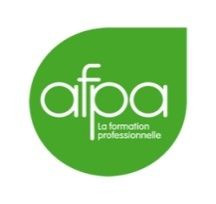 L’AFPA de Stains propose une formation qualifiante en alternance, validée par un Titre professionnel, de Cuisinier (h/f)Niveau V (correspondant au CAP/BEP)Durée : 8 moisLieu de la formation : Centre AFPA de Stains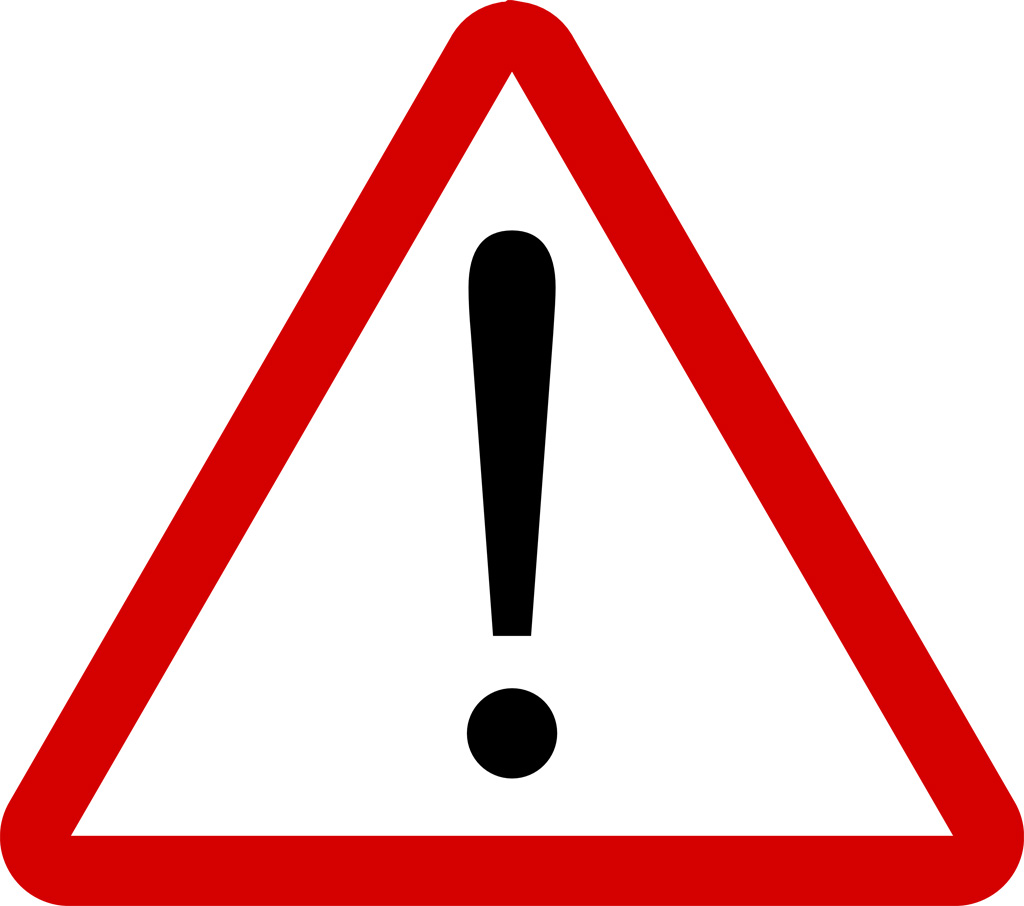 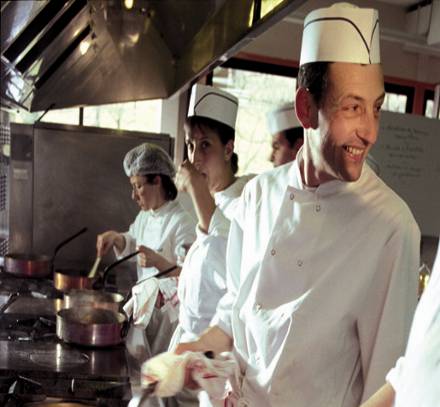 Avec l’AFPA devenezCuisinier en alternance (contrat de professionnalisation)(Code Rome : G1602)